Приложение 1Маршрутная карта по теме «Млекопитающие»Ф.И.О. ученика _____________________________              Класс ________Задание 1. Маммология – это_____________________________________________       Постарайся выполнить за 1 минуту. За правильный ответ 1 балл.Задание 2. Заполни схему «Экологические группы млекопитающих» и приведи по 2 примера.Время выполнения 2 минуты, правильный ответ оценивается в 2 балла.   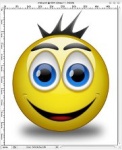 Задание 3. Выберите правильные суждения.      В процессе эволюции у млекопитающих сформировались признаки:А) высокая постоянная температура тела;Б) непостоянная температура тела;В) Способность регулировать температуру тела;Г) рождение живых детёнышей;Д) кормление детёнышей молоком;Е) высокий уровень обмена веществ;Ж) низкий уровень обмена веществ.      Каждый правильный ответ оценивается в 1 балл, задание нужно выполнить за 2 минуты.  Удачи!Задание 4.  Заполните таблицуНа это задание выделяется 5 минут. Задание оценивается в 5 баллов.                                          Молодец! У тебя всё получилось.   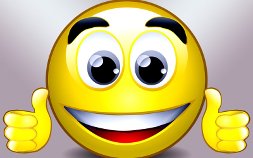 Приложение 2Прием рефлексии «Незаконченное предложение» сегодня я узнал…было интересно…было трудно…я выполнял задания…я понял, что…теперь я могу…я почувствовал, что…я приобрел…я научился…у меня получилось …я смог…я попробую…меня удивило…урок дал мне для жизни…мне захотелось…Приложение 3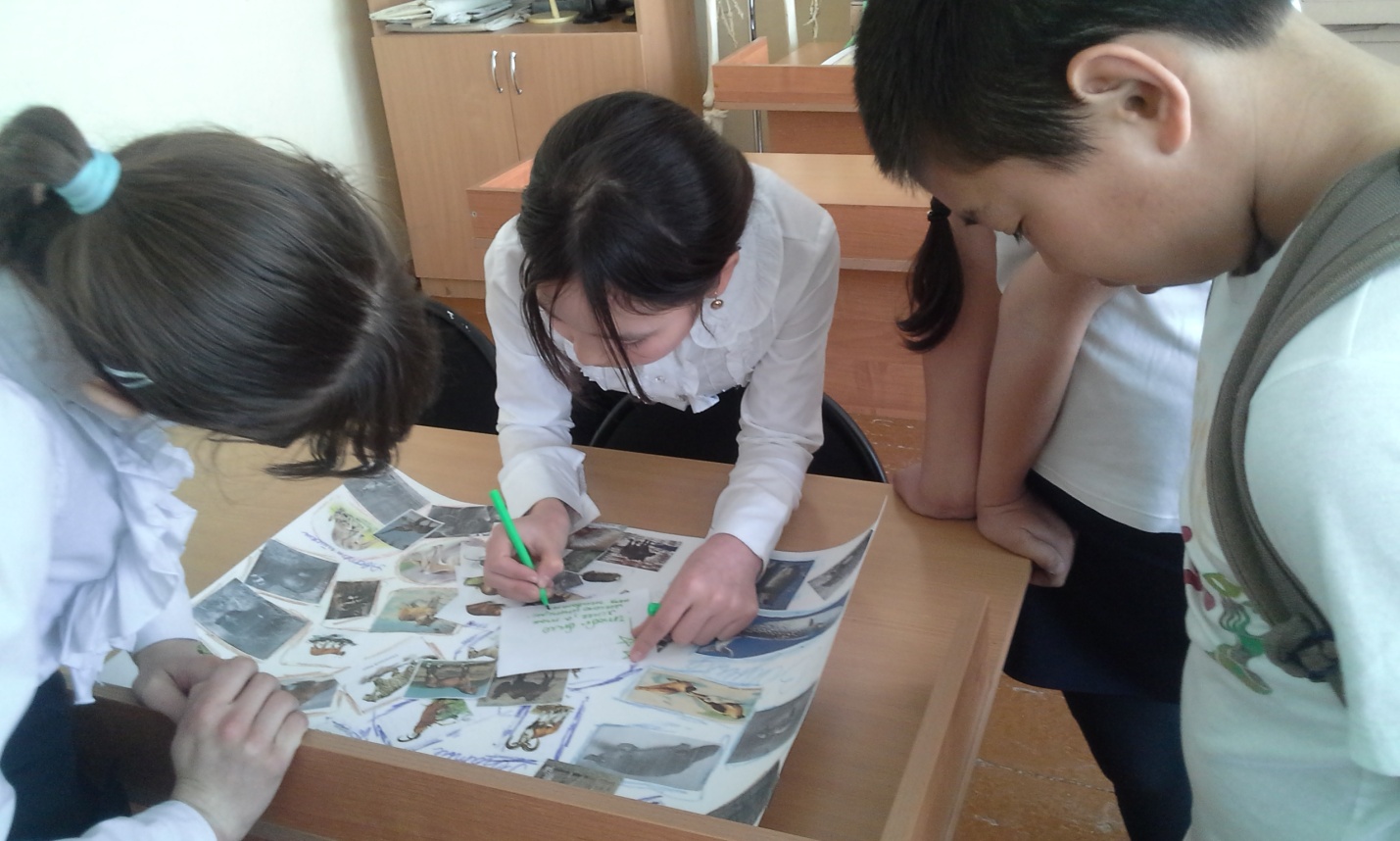 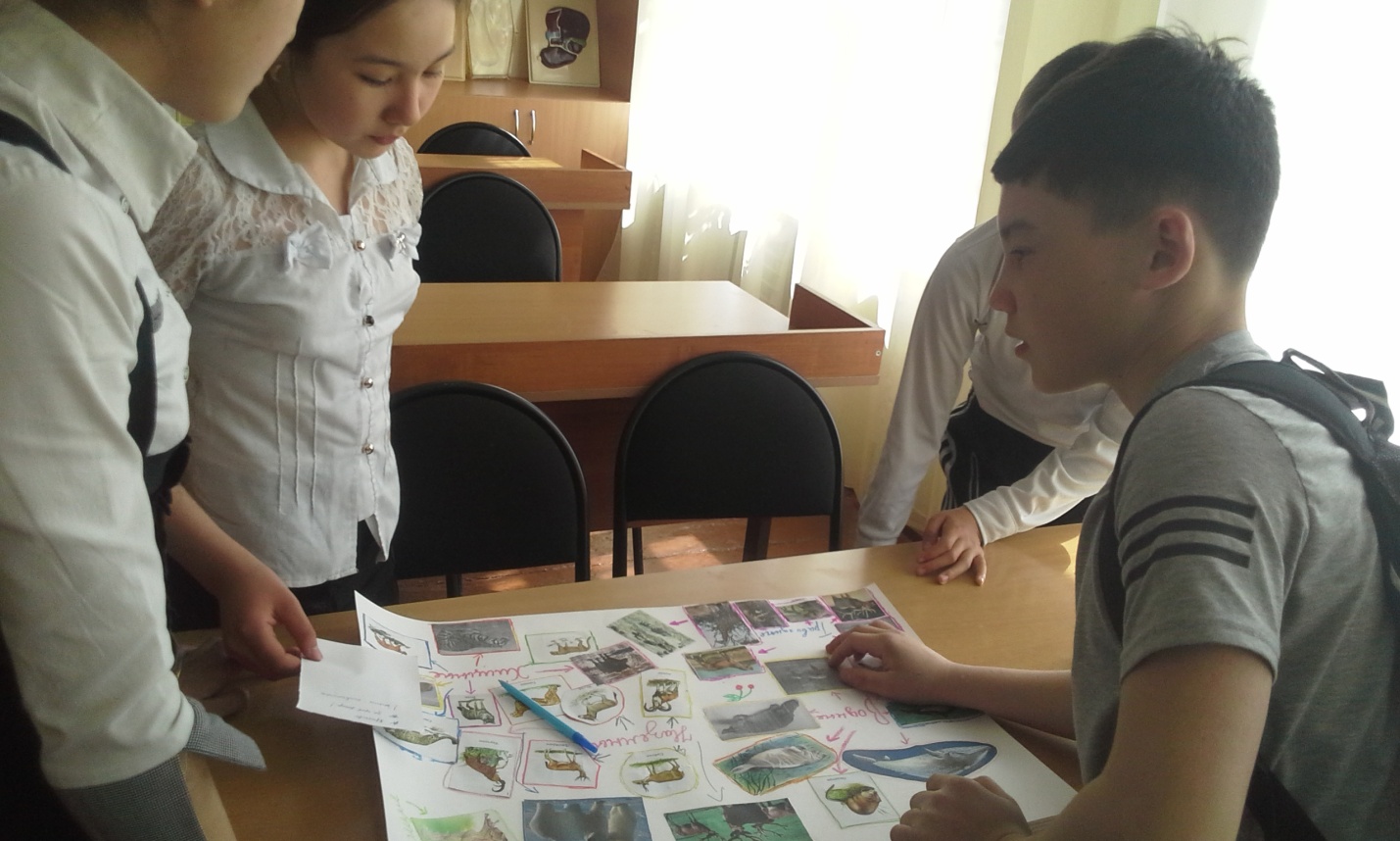 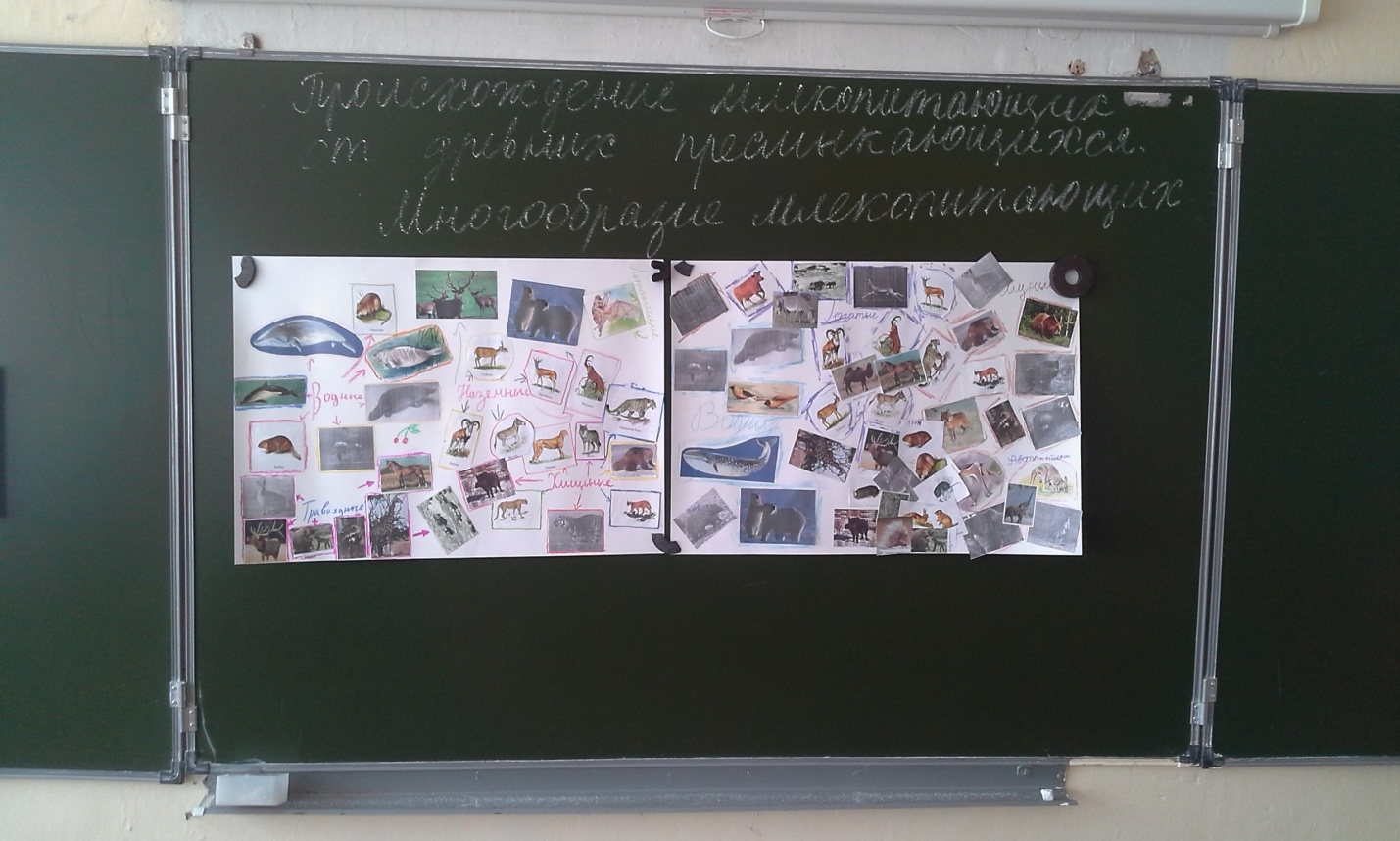 Предмет: БиологияПредмет: БиологияПредмет: БиологияКласс: 7Класс: 7Дата Дата УчительУчительУчительДжумашева Шолпан БулатовнаДжумашева Шолпан БулатовнаДжумашева Шолпан БулатовнаДжумашева Шолпан БулатовнаШколаШколаШколаГУ Богдановская основная средняя школаГУ Богдановская основная средняя школаГУ Богдановская основная средняя школаГУ Богдановская основная средняя школаТема урокаТема урокаТема урокаПроисхождение млекопитающих от древних пресмыкающихся.  Многообразие млекопитающих.Происхождение млекопитающих от древних пресмыкающихся.  Многообразие млекопитающих.Происхождение млекопитающих от древних пресмыкающихся.  Многообразие млекопитающих.Происхождение млекопитающих от древних пресмыкающихся.  Многообразие млекопитающих.Общая цельОбщая цельОбщая цельПознакомить учащихся с  эволюцией млекопитающих и  их многообразиемПознакомить учащихся с  эволюцией млекопитающих и  их многообразиемПознакомить учащихся с  эволюцией млекопитающих и  их многообразиемПознакомить учащихся с  эволюцией млекопитающих и  их многообразиемОжидаемые результатыОжидаемые результатыОжидаемые результатыа) приводит примеры многообразия млекопит-хв) могут назвать переходные формы млекопитающихс) сопоставляет строение древних зверозубых ящеров и современных млекопитающиха) приводит примеры многообразия млекопит-хв) могут назвать переходные формы млекопитающихс) сопоставляет строение древних зверозубых ящеров и современных млекопитающиха) приводит примеры многообразия млекопит-хв) могут назвать переходные формы млекопитающихс) сопоставляет строение древних зверозубых ящеров и современных млекопитающиха) приводит примеры многообразия млекопит-хв) могут назвать переходные формы млекопитающихс) сопоставляет строение древних зверозубых ящеров и современных млекопитающихТип урокаТип урокаТип урокаКомбинированный урокКомбинированный урокКомбинированный урокКомбинированный урокЗаданияЗаданияЗадания Опрос д/з «Маршрутная карта», просмотр презентации «Происхождение млекопитающих», заполнение диаграммы Венна в парах,  работа в группах - классификация  млекопитающих по рисункам, рефлексия «Аргументация своего ответа», д/з. Опрос д/з «Маршрутная карта», просмотр презентации «Происхождение млекопитающих», заполнение диаграммы Венна в парах,  работа в группах - классификация  млекопитающих по рисункам, рефлексия «Аргументация своего ответа», д/з. Опрос д/з «Маршрутная карта», просмотр презентации «Происхождение млекопитающих», заполнение диаграммы Венна в парах,  работа в группах - классификация  млекопитающих по рисункам, рефлексия «Аргументация своего ответа», д/з. Опрос д/з «Маршрутная карта», просмотр презентации «Происхождение млекопитающих», заполнение диаграммы Венна в парах,  работа в группах - классификация  млекопитающих по рисункам, рефлексия «Аргументация своего ответа», д/з.Необходимые материалыНеобходимые материалыНеобходимые материалы Учебник «Биология» 7 кл, презентация «Происхождение млекопитающих», маршрутная карта, стикеры, постеры  и рисунки животных для классификации . Учебник «Биология» 7 кл, презентация «Происхождение млекопитающих», маршрутная карта, стикеры, постеры  и рисунки животных для классификации . Учебник «Биология» 7 кл, презентация «Происхождение млекопитающих», маршрутная карта, стикеры, постеры  и рисунки животных для классификации . Учебник «Биология» 7 кл, презентация «Происхождение млекопитающих», маршрутная карта, стикеры, постеры  и рисунки животных для классификации .Ход урока:Ход урока:Ход урока:Ход урока:Ход урока:Ход урока:Ход урока:Этапы урокаДействия учителяДействия учителяДействия учителя Действия ученика Действия ученикаТехники ФОВводная часть(5-10 минут)Вводное слово учителя, опрос д/з  - «Маршрутная карта»Приложение 1Вводное слово учителя, опрос д/з  - «Маршрутная карта»Приложение 1Вводное слово учителя, опрос д/з  - «Маршрутная карта»Приложение 1 Выполняют задания «Маршрутной карты»  Выполняют задания «Маршрутной карты» Критериальное оцениваниеПрезентация(5-7 минут)Просмотр презентации «Происхождение млекопитающих», сравнение пресмыкающихся и млекопитающих – диаграмма Венна. Просмотр презентации «Происхождение млекопитающих», сравнение пресмыкающихся и млекопитающих – диаграмма Венна. Просмотр презентации «Происхождение млекопитающих», сравнение пресмыкающихся и млекопитающих – диаграмма Венна. Смотрят презентацию,  в парах сравнивают пресмыкающихся и млекопитающих заполняют диаграмму ВеннаСмотрят презентацию,  в парах сравнивают пресмыкающихся и млекопитающих заполняют диаграмму ВеннаСловесная похвалаОсновная часть(15-20 минут) Беседа о многообразии млекопитающих, деление на 2 группы и составление классификации млекопитающих Беседа о многообразии млекопитающих, деление на 2 группы и составление классификации млекопитающих Беседа о многообразии млекопитающих, деление на 2 группы и составление классификации млекопитающихДелятся информацией, обсуждают, предлагают разные виды классификации и выполняют с помощью рисунков на постере. Защита постеров. Приложение 3Делятся информацией, обсуждают, предлагают разные виды классификации и выполняют с помощью рисунков на постере. Защита постеров. Приложение 32 звезды 1 пожеланиеИтог. Рефлексия(5-8 минут)Проводит рефлексию «Незаконченное предложение» выбрать два предложения и продолжить их.Приложение 2Проводит рефлексию «Незаконченное предложение» выбрать два предложения и продолжить их.Приложение 2Проводит рефлексию «Незаконченное предложение» выбрать два предложения и продолжить их.Приложение 2Ученики высказывают хорошие пожелания друг другуУченики высказывают хорошие пожелания друг другуОценки за урок.Оценки за урок.Домашнее заданиеДомашнее задание§54§54§54§54§54№Система органовОсобенности1Покров тела2Скелет 3Дыхательная система4Кровеносная 5Нервная 